Dlaczego warto kupić PS5 Digital Edition?Zastanawiasz się nad zmianą swojej starej konsoli na PS5 Digital Edition ale jeszcze nie jesteś pewny? W tym artykule postaramy Ci się upewnić, że jest to najlepszy możliwy wybór dostępnych konsol na rynku. Zapraszamy do przeczytania naszego artykułu!PS5 Digital Edition - Przełom na rynku konsolPrzenieś się na nowy lepszy poziom rozrywki i poznaj PS5 Digital Edition. Nowa edycja PlayStation została wyposażona w innowacyjny i szybki dysk SSD, dzięki, któremu czas ładowania gier będzie znacznie zredukowany. Dodatkowo konsola została wzbogacona o nowe efekty, o których jeszcze powiemy bardziej szczegółowo. Dźwięk 3D nada jeszcze więcej realizmu do nowych odsłon gier. Podkręcony procesor graficzny oraz integracja dysku SSD z We/Wy daje niesamowity możliwości PS5.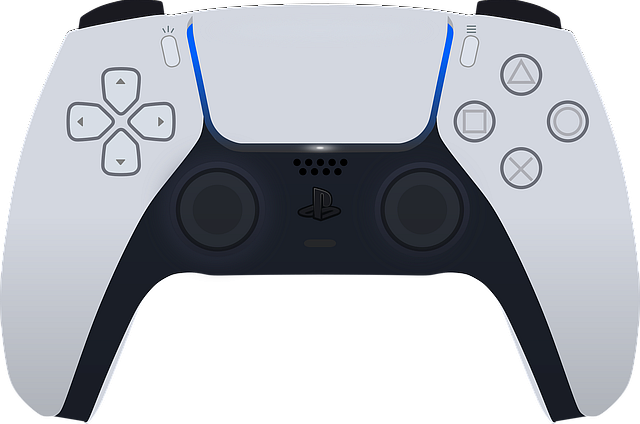 Cechy charakterystyczne PS5 Digital EditionNowa edycja konsoli od Sony została wyposażona w liczne funkcjonalności, które dają jej przewagę na rynku. PS5 Digital Edition zostało wyposażone m. in. w technologię HDR, które dostarczą nam wrażenie nowych pięknych i nasyconych barw w grach. Konsola PS5 w pełni obsługuje format gry w 8K. Odświeżanie na poziomie 120 klatek na sekundę umożliwia na płynną rozgrywkę nawet najbardziej wymagających produkcji. Dzięki technologii śledzenia promieni doświadczysz niezwykłego realizmu w postaci realistycznych cieni oraz odbić. Warto, również wspomnieć, że PS5 Digital Edition jest pozbawione dysku napędowego. Gry możemy kupić tylko za pomocą wirtualnego sklepu.Nowe wydanie kontrolerówW zestawie PS5 Digital Edition znajdziemy nowe rozwiązanie w postaci kontrolerów. Oferują jeszcze bardziej realistyczne efekty dotykowe. Adaptacyjne efekty "trigger" umożliwią Ci doświadczenie wybranych sytuacji w grach. Podczas wciskania wybranych przycisków będziemy odczuwać pewien opór odwzorowujący sytuację w danej grze. Po więcej informacji zapraszamy na stronę producenta.